国际传播初评报送作品目录（报送单位填报）国际传播参评作品推荐表国际传播系列报道作品完整目录序号作品标题体裁、类别字数（时长）作者姓名作者姓名推荐单位备注1求是视频（Qiushi Video）系列报道系列报道1920字；13分56秒于波、王翠芳、聂悄语、张娴、衣小伟、李晓琼、蒋雯燕、周彪、郝遥、王光煦、连元于波、王翠芳、聂悄语、张娴、衣小伟、李晓琼、蒋雯燕、周彪、郝遥、王光煦、连元求是杂志社新媒体2布图卡学园：“一带一路”上的友谊见证新闻专题624字；4分58秒张宇、于波、聂悄语、王光煦、连元、周茉丹张宇、于波、聂悄语、王光煦、连元、周茉丹求是杂志社新媒体报送单位意见单位负责人签名（盖单位公章）                                     2024 年  月   日单位负责人签名（盖单位公章）                                     2024 年  月   日单位负责人签名（盖单位公章）                                     2024 年  月   日单位负责人签名（盖单位公章）                                     2024 年  月   日单位负责人签名（盖单位公章）                                     2024 年  月   日单位负责人签名（盖单位公章）                                     2024 年  月   日单位负责人签名（盖单位公章）                                     2024 年  月   日报送单位联系人电话手机联系人地址邮编作品标题求是视频（Qiushi Video）系列报道求是视频（Qiushi Video）系列报道求是视频（Qiushi Video）系列报道求是视频（Qiushi Video）系列报道求是视频（Qiushi Video）系列报道求是视频（Qiushi Video）系列报道体  裁系列报道系列报道系列报道系列报道系列报道系列报道作  者（主创人员）于波、王翠芳、聂悄语、张娴、衣小伟、李晓琼、蒋雯燕、周彪于波、王翠芳、聂悄语、张娴、衣小伟、李晓琼、蒋雯燕、周彪于波、王翠芳、聂悄语、张娴、衣小伟、李晓琼、蒋雯燕、周彪于波、王翠芳、聂悄语、张娴、衣小伟、李晓琼、蒋雯燕、周彪于波、王翠芳、聂悄语、张娴、衣小伟、李晓琼、蒋雯燕、周彪于波、王翠芳、聂悄语、张娴、衣小伟、李晓琼、蒋雯燕、周彪编  辑郝遥、王光煦、连元郝遥、王光煦、连元郝遥、王光煦、连元郝遥、王光煦、连元郝遥、王光煦、连元郝遥、王光煦、连元原创单位求是杂志社求是杂志社求是杂志社求是杂志社求是杂志社求是杂志社发布端/账号/媒体名称求是英文网、求是X账号求是英文网、求是X账号求是英文网、求是X账号求是英文网、求是X账号求是英文网、求是X账号求是英文网、求是X账号字数/时长1920字；13分56秒1920字；13分56秒1920字；13分56秒1920字；13分56秒1920字；13分56秒1920字；13分56秒1920字；13分56秒语种语种英语英语英语英语刊播版面(名称和版次)刊播日期刊播日期2023年1月4日至2023年12月27日2023年1月4日至2023年12月27日2023年1月4日至2023年12月27日2023年1月4日至2023年12月27日2023年1月4日至2023年12月27日刊播周期刊播周期新媒体作品填报网址新媒体作品填报网址首屏网址：http://en.qstheory.cn/video.html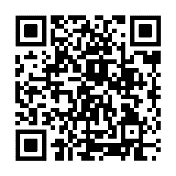 代表作1：http://en.qstheory.cn/2023-06/19/c_895785.htm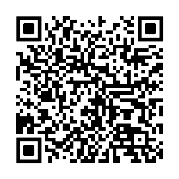 代表作2：http://en.qstheory.cn/2023-07/02/c_899215.htm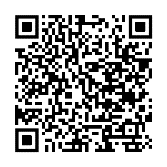 代表作3：http://en.qstheory.cn/2023-09/20/c_922929.htm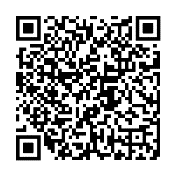 首屏网址：http://en.qstheory.cn/video.html代表作1：http://en.qstheory.cn/2023-06/19/c_895785.htm代表作2：http://en.qstheory.cn/2023-07/02/c_899215.htm代表作3：http://en.qstheory.cn/2023-09/20/c_922929.htm首屏网址：http://en.qstheory.cn/video.html代表作1：http://en.qstheory.cn/2023-06/19/c_895785.htm代表作2：http://en.qstheory.cn/2023-07/02/c_899215.htm代表作3：http://en.qstheory.cn/2023-09/20/c_922929.htm首屏网址：http://en.qstheory.cn/video.html代表作1：http://en.qstheory.cn/2023-06/19/c_895785.htm代表作2：http://en.qstheory.cn/2023-07/02/c_899215.htm代表作3：http://en.qstheory.cn/2023-09/20/c_922929.htm首屏网址：http://en.qstheory.cn/video.html代表作1：http://en.qstheory.cn/2023-06/19/c_895785.htm代表作2：http://en.qstheory.cn/2023-07/02/c_899215.htm代表作3：http://en.qstheory.cn/2023-09/20/c_922929.htm首屏网址：http://en.qstheory.cn/video.html代表作1：http://en.qstheory.cn/2023-06/19/c_895785.htm代表作2：http://en.qstheory.cn/2023-07/02/c_899215.htm代表作3：http://en.qstheory.cn/2023-09/20/c_922929.htm首屏网址：http://en.qstheory.cn/video.html代表作1：http://en.qstheory.cn/2023-06/19/c_895785.htm代表作2：http://en.qstheory.cn/2023-07/02/c_899215.htm代表作3：http://en.qstheory.cn/2023-09/20/c_922929.htm首屏网址：http://en.qstheory.cn/video.html代表作1：http://en.qstheory.cn/2023-06/19/c_895785.htm代表作2：http://en.qstheory.cn/2023-07/02/c_899215.htm代表作3：http://en.qstheory.cn/2023-09/20/c_922929.htm首屏网址：http://en.qstheory.cn/video.html代表作1：http://en.qstheory.cn/2023-06/19/c_895785.htm代表作2：http://en.qstheory.cn/2023-07/02/c_899215.htm代表作3：http://en.qstheory.cn/2023-09/20/c_922929.htm首屏网址：http://en.qstheory.cn/video.html代表作1：http://en.qstheory.cn/2023-06/19/c_895785.htm代表作2：http://en.qstheory.cn/2023-07/02/c_899215.htm代表作3：http://en.qstheory.cn/2023-09/20/c_922929.htm首屏网址：http://en.qstheory.cn/video.html代表作1：http://en.qstheory.cn/2023-06/19/c_895785.htm代表作2：http://en.qstheory.cn/2023-07/02/c_899215.htm代表作3：http://en.qstheory.cn/2023-09/20/c_922929.htm首屏网址：http://en.qstheory.cn/video.html代表作1：http://en.qstheory.cn/2023-06/19/c_895785.htm代表作2：http://en.qstheory.cn/2023-07/02/c_899215.htm代表作3：http://en.qstheory.cn/2023-09/20/c_922929.htm  ︵作采品编简过介程  ︶求是杂志社外文版编辑部团队聚焦习近平总书记重要思想的对外宣介，积极创新理论外宣传播方式，深度推进《求是》杂志理论内容进行新媒体转化。将《求是》杂志中英文版刊发的理论文章、调研报告、主题采访，策划、制作成系列英文理论微视频，运用短视频手段进行理论外宣。一是精心设置议题，围绕党的二十大精神、共同富裕、全过程人民民主、中国式现代化等重大主题，精心挑选合适篇目进行选题策划；二是在精编上下功夫，既坚定《求是》杂志立场宗旨，又兼顾外国读者的阅读习惯和文化背景，精准提炼文章中的要点和关键数据，制作出短小精炼的脚本；三是聘请知名翻译专家对脚本及字幕做最终定稿，组织高水平外国专家团队进行配音，符合英文受众阅读习惯；四是与部委、地方积极联系，精心挑选音视频素材。系列视频中既有针对重大理论问题进行直接解读的访谈，又有从理论层面对中国经济社会发展重大成果进行深度解读的视频，整个系列坚持小切口、深挖掘、全景式展现，用多个具体的小故事生动展现新时代中国人民在习近平新时代中国特色社会主义思想指引下所取得的历史性成就，深度解读中国取得世所罕见的经济快速发展奇迹背后所蕴藏的思想伟力。求是杂志社外文版编辑部团队聚焦习近平总书记重要思想的对外宣介，积极创新理论外宣传播方式，深度推进《求是》杂志理论内容进行新媒体转化。将《求是》杂志中英文版刊发的理论文章、调研报告、主题采访，策划、制作成系列英文理论微视频，运用短视频手段进行理论外宣。一是精心设置议题，围绕党的二十大精神、共同富裕、全过程人民民主、中国式现代化等重大主题，精心挑选合适篇目进行选题策划；二是在精编上下功夫，既坚定《求是》杂志立场宗旨，又兼顾外国读者的阅读习惯和文化背景，精准提炼文章中的要点和关键数据，制作出短小精炼的脚本；三是聘请知名翻译专家对脚本及字幕做最终定稿，组织高水平外国专家团队进行配音，符合英文受众阅读习惯；四是与部委、地方积极联系，精心挑选音视频素材。系列视频中既有针对重大理论问题进行直接解读的访谈，又有从理论层面对中国经济社会发展重大成果进行深度解读的视频，整个系列坚持小切口、深挖掘、全景式展现，用多个具体的小故事生动展现新时代中国人民在习近平新时代中国特色社会主义思想指引下所取得的历史性成就，深度解读中国取得世所罕见的经济快速发展奇迹背后所蕴藏的思想伟力。求是杂志社外文版编辑部团队聚焦习近平总书记重要思想的对外宣介，积极创新理论外宣传播方式，深度推进《求是》杂志理论内容进行新媒体转化。将《求是》杂志中英文版刊发的理论文章、调研报告、主题采访，策划、制作成系列英文理论微视频，运用短视频手段进行理论外宣。一是精心设置议题，围绕党的二十大精神、共同富裕、全过程人民民主、中国式现代化等重大主题，精心挑选合适篇目进行选题策划；二是在精编上下功夫，既坚定《求是》杂志立场宗旨，又兼顾外国读者的阅读习惯和文化背景，精准提炼文章中的要点和关键数据，制作出短小精炼的脚本；三是聘请知名翻译专家对脚本及字幕做最终定稿，组织高水平外国专家团队进行配音，符合英文受众阅读习惯；四是与部委、地方积极联系，精心挑选音视频素材。系列视频中既有针对重大理论问题进行直接解读的访谈，又有从理论层面对中国经济社会发展重大成果进行深度解读的视频，整个系列坚持小切口、深挖掘、全景式展现，用多个具体的小故事生动展现新时代中国人民在习近平新时代中国特色社会主义思想指引下所取得的历史性成就，深度解读中国取得世所罕见的经济快速发展奇迹背后所蕴藏的思想伟力。求是杂志社外文版编辑部团队聚焦习近平总书记重要思想的对外宣介，积极创新理论外宣传播方式，深度推进《求是》杂志理论内容进行新媒体转化。将《求是》杂志中英文版刊发的理论文章、调研报告、主题采访，策划、制作成系列英文理论微视频，运用短视频手段进行理论外宣。一是精心设置议题，围绕党的二十大精神、共同富裕、全过程人民民主、中国式现代化等重大主题，精心挑选合适篇目进行选题策划；二是在精编上下功夫，既坚定《求是》杂志立场宗旨，又兼顾外国读者的阅读习惯和文化背景，精准提炼文章中的要点和关键数据，制作出短小精炼的脚本；三是聘请知名翻译专家对脚本及字幕做最终定稿，组织高水平外国专家团队进行配音，符合英文受众阅读习惯；四是与部委、地方积极联系，精心挑选音视频素材。系列视频中既有针对重大理论问题进行直接解读的访谈，又有从理论层面对中国经济社会发展重大成果进行深度解读的视频，整个系列坚持小切口、深挖掘、全景式展现，用多个具体的小故事生动展现新时代中国人民在习近平新时代中国特色社会主义思想指引下所取得的历史性成就，深度解读中国取得世所罕见的经济快速发展奇迹背后所蕴藏的思想伟力。求是杂志社外文版编辑部团队聚焦习近平总书记重要思想的对外宣介，积极创新理论外宣传播方式，深度推进《求是》杂志理论内容进行新媒体转化。将《求是》杂志中英文版刊发的理论文章、调研报告、主题采访，策划、制作成系列英文理论微视频，运用短视频手段进行理论外宣。一是精心设置议题，围绕党的二十大精神、共同富裕、全过程人民民主、中国式现代化等重大主题，精心挑选合适篇目进行选题策划；二是在精编上下功夫，既坚定《求是》杂志立场宗旨，又兼顾外国读者的阅读习惯和文化背景，精准提炼文章中的要点和关键数据，制作出短小精炼的脚本；三是聘请知名翻译专家对脚本及字幕做最终定稿，组织高水平外国专家团队进行配音，符合英文受众阅读习惯；四是与部委、地方积极联系，精心挑选音视频素材。系列视频中既有针对重大理论问题进行直接解读的访谈，又有从理论层面对中国经济社会发展重大成果进行深度解读的视频，整个系列坚持小切口、深挖掘、全景式展现，用多个具体的小故事生动展现新时代中国人民在习近平新时代中国特色社会主义思想指引下所取得的历史性成就，深度解读中国取得世所罕见的经济快速发展奇迹背后所蕴藏的思想伟力。求是杂志社外文版编辑部团队聚焦习近平总书记重要思想的对外宣介，积极创新理论外宣传播方式，深度推进《求是》杂志理论内容进行新媒体转化。将《求是》杂志中英文版刊发的理论文章、调研报告、主题采访，策划、制作成系列英文理论微视频，运用短视频手段进行理论外宣。一是精心设置议题，围绕党的二十大精神、共同富裕、全过程人民民主、中国式现代化等重大主题，精心挑选合适篇目进行选题策划；二是在精编上下功夫，既坚定《求是》杂志立场宗旨，又兼顾外国读者的阅读习惯和文化背景，精准提炼文章中的要点和关键数据，制作出短小精炼的脚本；三是聘请知名翻译专家对脚本及字幕做最终定稿，组织高水平外国专家团队进行配音，符合英文受众阅读习惯；四是与部委、地方积极联系，精心挑选音视频素材。系列视频中既有针对重大理论问题进行直接解读的访谈，又有从理论层面对中国经济社会发展重大成果进行深度解读的视频，整个系列坚持小切口、深挖掘、全景式展现，用多个具体的小故事生动展现新时代中国人民在习近平新时代中国特色社会主义思想指引下所取得的历史性成就，深度解读中国取得世所罕见的经济快速发展奇迹背后所蕴藏的思想伟力。求是杂志社外文版编辑部团队聚焦习近平总书记重要思想的对外宣介，积极创新理论外宣传播方式，深度推进《求是》杂志理论内容进行新媒体转化。将《求是》杂志中英文版刊发的理论文章、调研报告、主题采访，策划、制作成系列英文理论微视频，运用短视频手段进行理论外宣。一是精心设置议题，围绕党的二十大精神、共同富裕、全过程人民民主、中国式现代化等重大主题，精心挑选合适篇目进行选题策划；二是在精编上下功夫，既坚定《求是》杂志立场宗旨，又兼顾外国读者的阅读习惯和文化背景，精准提炼文章中的要点和关键数据，制作出短小精炼的脚本；三是聘请知名翻译专家对脚本及字幕做最终定稿，组织高水平外国专家团队进行配音，符合英文受众阅读习惯；四是与部委、地方积极联系，精心挑选音视频素材。系列视频中既有针对重大理论问题进行直接解读的访谈，又有从理论层面对中国经济社会发展重大成果进行深度解读的视频，整个系列坚持小切口、深挖掘、全景式展现，用多个具体的小故事生动展现新时代中国人民在习近平新时代中国特色社会主义思想指引下所取得的历史性成就，深度解读中国取得世所罕见的经济快速发展奇迹背后所蕴藏的思想伟力。求是杂志社外文版编辑部团队聚焦习近平总书记重要思想的对外宣介，积极创新理论外宣传播方式，深度推进《求是》杂志理论内容进行新媒体转化。将《求是》杂志中英文版刊发的理论文章、调研报告、主题采访，策划、制作成系列英文理论微视频，运用短视频手段进行理论外宣。一是精心设置议题，围绕党的二十大精神、共同富裕、全过程人民民主、中国式现代化等重大主题，精心挑选合适篇目进行选题策划；二是在精编上下功夫，既坚定《求是》杂志立场宗旨，又兼顾外国读者的阅读习惯和文化背景，精准提炼文章中的要点和关键数据，制作出短小精炼的脚本；三是聘请知名翻译专家对脚本及字幕做最终定稿，组织高水平外国专家团队进行配音，符合英文受众阅读习惯；四是与部委、地方积极联系，精心挑选音视频素材。系列视频中既有针对重大理论问题进行直接解读的访谈，又有从理论层面对中国经济社会发展重大成果进行深度解读的视频，整个系列坚持小切口、深挖掘、全景式展现，用多个具体的小故事生动展现新时代中国人民在习近平新时代中国特色社会主义思想指引下所取得的历史性成就，深度解读中国取得世所罕见的经济快速发展奇迹背后所蕴藏的思想伟力。求是杂志社外文版编辑部团队聚焦习近平总书记重要思想的对外宣介，积极创新理论外宣传播方式，深度推进《求是》杂志理论内容进行新媒体转化。将《求是》杂志中英文版刊发的理论文章、调研报告、主题采访，策划、制作成系列英文理论微视频，运用短视频手段进行理论外宣。一是精心设置议题，围绕党的二十大精神、共同富裕、全过程人民民主、中国式现代化等重大主题，精心挑选合适篇目进行选题策划；二是在精编上下功夫，既坚定《求是》杂志立场宗旨，又兼顾外国读者的阅读习惯和文化背景，精准提炼文章中的要点和关键数据，制作出短小精炼的脚本；三是聘请知名翻译专家对脚本及字幕做最终定稿，组织高水平外国专家团队进行配音，符合英文受众阅读习惯；四是与部委、地方积极联系，精心挑选音视频素材。系列视频中既有针对重大理论问题进行直接解读的访谈，又有从理论层面对中国经济社会发展重大成果进行深度解读的视频，整个系列坚持小切口、深挖掘、全景式展现，用多个具体的小故事生动展现新时代中国人民在习近平新时代中国特色社会主义思想指引下所取得的历史性成就，深度解读中国取得世所罕见的经济快速发展奇迹背后所蕴藏的思想伟力。求是杂志社外文版编辑部团队聚焦习近平总书记重要思想的对外宣介，积极创新理论外宣传播方式，深度推进《求是》杂志理论内容进行新媒体转化。将《求是》杂志中英文版刊发的理论文章、调研报告、主题采访，策划、制作成系列英文理论微视频，运用短视频手段进行理论外宣。一是精心设置议题，围绕党的二十大精神、共同富裕、全过程人民民主、中国式现代化等重大主题，精心挑选合适篇目进行选题策划；二是在精编上下功夫，既坚定《求是》杂志立场宗旨，又兼顾外国读者的阅读习惯和文化背景，精准提炼文章中的要点和关键数据，制作出短小精炼的脚本；三是聘请知名翻译专家对脚本及字幕做最终定稿，组织高水平外国专家团队进行配音，符合英文受众阅读习惯；四是与部委、地方积极联系，精心挑选音视频素材。系列视频中既有针对重大理论问题进行直接解读的访谈，又有从理论层面对中国经济社会发展重大成果进行深度解读的视频，整个系列坚持小切口、深挖掘、全景式展现，用多个具体的小故事生动展现新时代中国人民在习近平新时代中国特色社会主义思想指引下所取得的历史性成就，深度解读中国取得世所罕见的经济快速发展奇迹背后所蕴藏的思想伟力。求是杂志社外文版编辑部团队聚焦习近平总书记重要思想的对外宣介，积极创新理论外宣传播方式，深度推进《求是》杂志理论内容进行新媒体转化。将《求是》杂志中英文版刊发的理论文章、调研报告、主题采访，策划、制作成系列英文理论微视频，运用短视频手段进行理论外宣。一是精心设置议题，围绕党的二十大精神、共同富裕、全过程人民民主、中国式现代化等重大主题，精心挑选合适篇目进行选题策划；二是在精编上下功夫，既坚定《求是》杂志立场宗旨，又兼顾外国读者的阅读习惯和文化背景，精准提炼文章中的要点和关键数据，制作出短小精炼的脚本；三是聘请知名翻译专家对脚本及字幕做最终定稿，组织高水平外国专家团队进行配音，符合英文受众阅读习惯；四是与部委、地方积极联系，精心挑选音视频素材。系列视频中既有针对重大理论问题进行直接解读的访谈，又有从理论层面对中国经济社会发展重大成果进行深度解读的视频，整个系列坚持小切口、深挖掘、全景式展现，用多个具体的小故事生动展现新时代中国人民在习近平新时代中国特色社会主义思想指引下所取得的历史性成就，深度解读中国取得世所罕见的经济快速发展奇迹背后所蕴藏的思想伟力。求是杂志社外文版编辑部团队聚焦习近平总书记重要思想的对外宣介，积极创新理论外宣传播方式，深度推进《求是》杂志理论内容进行新媒体转化。将《求是》杂志中英文版刊发的理论文章、调研报告、主题采访，策划、制作成系列英文理论微视频，运用短视频手段进行理论外宣。一是精心设置议题，围绕党的二十大精神、共同富裕、全过程人民民主、中国式现代化等重大主题，精心挑选合适篇目进行选题策划；二是在精编上下功夫，既坚定《求是》杂志立场宗旨，又兼顾外国读者的阅读习惯和文化背景，精准提炼文章中的要点和关键数据，制作出短小精炼的脚本；三是聘请知名翻译专家对脚本及字幕做最终定稿，组织高水平外国专家团队进行配音，符合英文受众阅读习惯；四是与部委、地方积极联系，精心挑选音视频素材。系列视频中既有针对重大理论问题进行直接解读的访谈，又有从理论层面对中国经济社会发展重大成果进行深度解读的视频，整个系列坚持小切口、深挖掘、全景式展现，用多个具体的小故事生动展现新时代中国人民在习近平新时代中国特色社会主义思想指引下所取得的历史性成就，深度解读中国取得世所罕见的经济快速发展奇迹背后所蕴藏的思想伟力。求是杂志社外文版编辑部团队聚焦习近平总书记重要思想的对外宣介，积极创新理论外宣传播方式，深度推进《求是》杂志理论内容进行新媒体转化。将《求是》杂志中英文版刊发的理论文章、调研报告、主题采访，策划、制作成系列英文理论微视频，运用短视频手段进行理论外宣。一是精心设置议题，围绕党的二十大精神、共同富裕、全过程人民民主、中国式现代化等重大主题，精心挑选合适篇目进行选题策划；二是在精编上下功夫，既坚定《求是》杂志立场宗旨，又兼顾外国读者的阅读习惯和文化背景，精准提炼文章中的要点和关键数据，制作出短小精炼的脚本；三是聘请知名翻译专家对脚本及字幕做最终定稿，组织高水平外国专家团队进行配音，符合英文受众阅读习惯；四是与部委、地方积极联系，精心挑选音视频素材。系列视频中既有针对重大理论问题进行直接解读的访谈，又有从理论层面对中国经济社会发展重大成果进行深度解读的视频，整个系列坚持小切口、深挖掘、全景式展现，用多个具体的小故事生动展现新时代中国人民在习近平新时代中国特色社会主义思想指引下所取得的历史性成就，深度解读中国取得世所罕见的经济快速发展奇迹背后所蕴藏的思想伟力。国际传播效果求是视频（Qiushi Video）系列报道获得中联部、中央网信办、中央党史和文献研究院、国务院国资委、中国建筑集团、中国三峡集团等单位积极肯定，并取得良好国际传播效果。代表作《中国水电：为清洁美丽世界赋能》获得409家海外媒体转载，转载媒体包括美国福克斯新闻台、美通社、美国能源信息署主办的《能源日报》、美国全国广播公司、英国《晨星报》、德国财经网、印度新闻社等，总覆盖人数1.7亿。转载平台包括世界水电协会、国际大坝学会等行业组织、美国地方能源工业协会官网。该视频在海外社交平台总阅读量超过190万。意大利摄影师Davide Busetto转发评论：“中国在这个领域的成就令人惊叹。祝贺设计和建造这些艺术品的人。”中国驻意大利大使贾桂德转发评论：“为中国式现代化注入绿色动力，推动全球水电技术进步。”代表作《破茧化蝶 探智慧亚运》获得中央网信办全网置顶推送，入选中宣部新闻局、浙江省委宣传部联合出版的杭州亚运会、亚残运会新闻报道精品集，荣获第十届“国企好新闻”影音类二等奖。视频获得393家海外媒体转载，转载媒体包括美国福克斯新闻台、美国哥伦比亚广播公司、美国广播公司、英国《晨星报》、《加拿大内幕人士》、印度《体育文摘》等，总覆盖人数1.9亿。该视频海外社交平台总阅读量超过55万。阿根廷拉普拉塔国立大学孔子学院秘书长兼文化协调员Andrea Pappier用西班牙语转发评论：“亚运会即将在杭州举办，我希望再次来到杭州这座美丽的城市！”中国驻索马里大使费胜潮转发评论：“中国的建筑企业在北京夏季奥运会、冬季奥运会、卡塔尔世界杯、非盟总部、非洲疾控中心等重要场馆建造中展现出卓越的才能和经验。而这些只是一个新的开始，未来可期。”清华大学在线教育国际合作高级主管兼世界慕课联盟助理秘书长Enoch Wong留言：“喜欢这个视频！从吸收日光的‘群星’到智能数字系统，这些杭州亚运会场馆正在用令人赞叹的科技创新重新定义运动体验和可持续性。另外，游泳池里的水竟然能达到饮用水标准！”求是视频（Qiushi Video）系列报道获得中联部、中央网信办、中央党史和文献研究院、国务院国资委、中国建筑集团、中国三峡集团等单位积极肯定，并取得良好国际传播效果。代表作《中国水电：为清洁美丽世界赋能》获得409家海外媒体转载，转载媒体包括美国福克斯新闻台、美通社、美国能源信息署主办的《能源日报》、美国全国广播公司、英国《晨星报》、德国财经网、印度新闻社等，总覆盖人数1.7亿。转载平台包括世界水电协会、国际大坝学会等行业组织、美国地方能源工业协会官网。该视频在海外社交平台总阅读量超过190万。意大利摄影师Davide Busetto转发评论：“中国在这个领域的成就令人惊叹。祝贺设计和建造这些艺术品的人。”中国驻意大利大使贾桂德转发评论：“为中国式现代化注入绿色动力，推动全球水电技术进步。”代表作《破茧化蝶 探智慧亚运》获得中央网信办全网置顶推送，入选中宣部新闻局、浙江省委宣传部联合出版的杭州亚运会、亚残运会新闻报道精品集，荣获第十届“国企好新闻”影音类二等奖。视频获得393家海外媒体转载，转载媒体包括美国福克斯新闻台、美国哥伦比亚广播公司、美国广播公司、英国《晨星报》、《加拿大内幕人士》、印度《体育文摘》等，总覆盖人数1.9亿。该视频海外社交平台总阅读量超过55万。阿根廷拉普拉塔国立大学孔子学院秘书长兼文化协调员Andrea Pappier用西班牙语转发评论：“亚运会即将在杭州举办，我希望再次来到杭州这座美丽的城市！”中国驻索马里大使费胜潮转发评论：“中国的建筑企业在北京夏季奥运会、冬季奥运会、卡塔尔世界杯、非盟总部、非洲疾控中心等重要场馆建造中展现出卓越的才能和经验。而这些只是一个新的开始，未来可期。”清华大学在线教育国际合作高级主管兼世界慕课联盟助理秘书长Enoch Wong留言：“喜欢这个视频！从吸收日光的‘群星’到智能数字系统，这些杭州亚运会场馆正在用令人赞叹的科技创新重新定义运动体验和可持续性。另外，游泳池里的水竟然能达到饮用水标准！”求是视频（Qiushi Video）系列报道获得中联部、中央网信办、中央党史和文献研究院、国务院国资委、中国建筑集团、中国三峡集团等单位积极肯定，并取得良好国际传播效果。代表作《中国水电：为清洁美丽世界赋能》获得409家海外媒体转载，转载媒体包括美国福克斯新闻台、美通社、美国能源信息署主办的《能源日报》、美国全国广播公司、英国《晨星报》、德国财经网、印度新闻社等，总覆盖人数1.7亿。转载平台包括世界水电协会、国际大坝学会等行业组织、美国地方能源工业协会官网。该视频在海外社交平台总阅读量超过190万。意大利摄影师Davide Busetto转发评论：“中国在这个领域的成就令人惊叹。祝贺设计和建造这些艺术品的人。”中国驻意大利大使贾桂德转发评论：“为中国式现代化注入绿色动力，推动全球水电技术进步。”代表作《破茧化蝶 探智慧亚运》获得中央网信办全网置顶推送，入选中宣部新闻局、浙江省委宣传部联合出版的杭州亚运会、亚残运会新闻报道精品集，荣获第十届“国企好新闻”影音类二等奖。视频获得393家海外媒体转载，转载媒体包括美国福克斯新闻台、美国哥伦比亚广播公司、美国广播公司、英国《晨星报》、《加拿大内幕人士》、印度《体育文摘》等，总覆盖人数1.9亿。该视频海外社交平台总阅读量超过55万。阿根廷拉普拉塔国立大学孔子学院秘书长兼文化协调员Andrea Pappier用西班牙语转发评论：“亚运会即将在杭州举办，我希望再次来到杭州这座美丽的城市！”中国驻索马里大使费胜潮转发评论：“中国的建筑企业在北京夏季奥运会、冬季奥运会、卡塔尔世界杯、非盟总部、非洲疾控中心等重要场馆建造中展现出卓越的才能和经验。而这些只是一个新的开始，未来可期。”清华大学在线教育国际合作高级主管兼世界慕课联盟助理秘书长Enoch Wong留言：“喜欢这个视频！从吸收日光的‘群星’到智能数字系统，这些杭州亚运会场馆正在用令人赞叹的科技创新重新定义运动体验和可持续性。另外，游泳池里的水竟然能达到饮用水标准！”求是视频（Qiushi Video）系列报道获得中联部、中央网信办、中央党史和文献研究院、国务院国资委、中国建筑集团、中国三峡集团等单位积极肯定，并取得良好国际传播效果。代表作《中国水电：为清洁美丽世界赋能》获得409家海外媒体转载，转载媒体包括美国福克斯新闻台、美通社、美国能源信息署主办的《能源日报》、美国全国广播公司、英国《晨星报》、德国财经网、印度新闻社等，总覆盖人数1.7亿。转载平台包括世界水电协会、国际大坝学会等行业组织、美国地方能源工业协会官网。该视频在海外社交平台总阅读量超过190万。意大利摄影师Davide Busetto转发评论：“中国在这个领域的成就令人惊叹。祝贺设计和建造这些艺术品的人。”中国驻意大利大使贾桂德转发评论：“为中国式现代化注入绿色动力，推动全球水电技术进步。”代表作《破茧化蝶 探智慧亚运》获得中央网信办全网置顶推送，入选中宣部新闻局、浙江省委宣传部联合出版的杭州亚运会、亚残运会新闻报道精品集，荣获第十届“国企好新闻”影音类二等奖。视频获得393家海外媒体转载，转载媒体包括美国福克斯新闻台、美国哥伦比亚广播公司、美国广播公司、英国《晨星报》、《加拿大内幕人士》、印度《体育文摘》等，总覆盖人数1.9亿。该视频海外社交平台总阅读量超过55万。阿根廷拉普拉塔国立大学孔子学院秘书长兼文化协调员Andrea Pappier用西班牙语转发评论：“亚运会即将在杭州举办，我希望再次来到杭州这座美丽的城市！”中国驻索马里大使费胜潮转发评论：“中国的建筑企业在北京夏季奥运会、冬季奥运会、卡塔尔世界杯、非盟总部、非洲疾控中心等重要场馆建造中展现出卓越的才能和经验。而这些只是一个新的开始，未来可期。”清华大学在线教育国际合作高级主管兼世界慕课联盟助理秘书长Enoch Wong留言：“喜欢这个视频！从吸收日光的‘群星’到智能数字系统，这些杭州亚运会场馆正在用令人赞叹的科技创新重新定义运动体验和可持续性。另外，游泳池里的水竟然能达到饮用水标准！”求是视频（Qiushi Video）系列报道获得中联部、中央网信办、中央党史和文献研究院、国务院国资委、中国建筑集团、中国三峡集团等单位积极肯定，并取得良好国际传播效果。代表作《中国水电：为清洁美丽世界赋能》获得409家海外媒体转载，转载媒体包括美国福克斯新闻台、美通社、美国能源信息署主办的《能源日报》、美国全国广播公司、英国《晨星报》、德国财经网、印度新闻社等，总覆盖人数1.7亿。转载平台包括世界水电协会、国际大坝学会等行业组织、美国地方能源工业协会官网。该视频在海外社交平台总阅读量超过190万。意大利摄影师Davide Busetto转发评论：“中国在这个领域的成就令人惊叹。祝贺设计和建造这些艺术品的人。”中国驻意大利大使贾桂德转发评论：“为中国式现代化注入绿色动力，推动全球水电技术进步。”代表作《破茧化蝶 探智慧亚运》获得中央网信办全网置顶推送，入选中宣部新闻局、浙江省委宣传部联合出版的杭州亚运会、亚残运会新闻报道精品集，荣获第十届“国企好新闻”影音类二等奖。视频获得393家海外媒体转载，转载媒体包括美国福克斯新闻台、美国哥伦比亚广播公司、美国广播公司、英国《晨星报》、《加拿大内幕人士》、印度《体育文摘》等，总覆盖人数1.9亿。该视频海外社交平台总阅读量超过55万。阿根廷拉普拉塔国立大学孔子学院秘书长兼文化协调员Andrea Pappier用西班牙语转发评论：“亚运会即将在杭州举办，我希望再次来到杭州这座美丽的城市！”中国驻索马里大使费胜潮转发评论：“中国的建筑企业在北京夏季奥运会、冬季奥运会、卡塔尔世界杯、非盟总部、非洲疾控中心等重要场馆建造中展现出卓越的才能和经验。而这些只是一个新的开始，未来可期。”清华大学在线教育国际合作高级主管兼世界慕课联盟助理秘书长Enoch Wong留言：“喜欢这个视频！从吸收日光的‘群星’到智能数字系统，这些杭州亚运会场馆正在用令人赞叹的科技创新重新定义运动体验和可持续性。另外，游泳池里的水竟然能达到饮用水标准！”求是视频（Qiushi Video）系列报道获得中联部、中央网信办、中央党史和文献研究院、国务院国资委、中国建筑集团、中国三峡集团等单位积极肯定，并取得良好国际传播效果。代表作《中国水电：为清洁美丽世界赋能》获得409家海外媒体转载，转载媒体包括美国福克斯新闻台、美通社、美国能源信息署主办的《能源日报》、美国全国广播公司、英国《晨星报》、德国财经网、印度新闻社等，总覆盖人数1.7亿。转载平台包括世界水电协会、国际大坝学会等行业组织、美国地方能源工业协会官网。该视频在海外社交平台总阅读量超过190万。意大利摄影师Davide Busetto转发评论：“中国在这个领域的成就令人惊叹。祝贺设计和建造这些艺术品的人。”中国驻意大利大使贾桂德转发评论：“为中国式现代化注入绿色动力，推动全球水电技术进步。”代表作《破茧化蝶 探智慧亚运》获得中央网信办全网置顶推送，入选中宣部新闻局、浙江省委宣传部联合出版的杭州亚运会、亚残运会新闻报道精品集，荣获第十届“国企好新闻”影音类二等奖。视频获得393家海外媒体转载，转载媒体包括美国福克斯新闻台、美国哥伦比亚广播公司、美国广播公司、英国《晨星报》、《加拿大内幕人士》、印度《体育文摘》等，总覆盖人数1.9亿。该视频海外社交平台总阅读量超过55万。阿根廷拉普拉塔国立大学孔子学院秘书长兼文化协调员Andrea Pappier用西班牙语转发评论：“亚运会即将在杭州举办，我希望再次来到杭州这座美丽的城市！”中国驻索马里大使费胜潮转发评论：“中国的建筑企业在北京夏季奥运会、冬季奥运会、卡塔尔世界杯、非盟总部、非洲疾控中心等重要场馆建造中展现出卓越的才能和经验。而这些只是一个新的开始，未来可期。”清华大学在线教育国际合作高级主管兼世界慕课联盟助理秘书长Enoch Wong留言：“喜欢这个视频！从吸收日光的‘群星’到智能数字系统，这些杭州亚运会场馆正在用令人赞叹的科技创新重新定义运动体验和可持续性。另外，游泳池里的水竟然能达到饮用水标准！”求是视频（Qiushi Video）系列报道获得中联部、中央网信办、中央党史和文献研究院、国务院国资委、中国建筑集团、中国三峡集团等单位积极肯定，并取得良好国际传播效果。代表作《中国水电：为清洁美丽世界赋能》获得409家海外媒体转载，转载媒体包括美国福克斯新闻台、美通社、美国能源信息署主办的《能源日报》、美国全国广播公司、英国《晨星报》、德国财经网、印度新闻社等，总覆盖人数1.7亿。转载平台包括世界水电协会、国际大坝学会等行业组织、美国地方能源工业协会官网。该视频在海外社交平台总阅读量超过190万。意大利摄影师Davide Busetto转发评论：“中国在这个领域的成就令人惊叹。祝贺设计和建造这些艺术品的人。”中国驻意大利大使贾桂德转发评论：“为中国式现代化注入绿色动力，推动全球水电技术进步。”代表作《破茧化蝶 探智慧亚运》获得中央网信办全网置顶推送，入选中宣部新闻局、浙江省委宣传部联合出版的杭州亚运会、亚残运会新闻报道精品集，荣获第十届“国企好新闻”影音类二等奖。视频获得393家海外媒体转载，转载媒体包括美国福克斯新闻台、美国哥伦比亚广播公司、美国广播公司、英国《晨星报》、《加拿大内幕人士》、印度《体育文摘》等，总覆盖人数1.9亿。该视频海外社交平台总阅读量超过55万。阿根廷拉普拉塔国立大学孔子学院秘书长兼文化协调员Andrea Pappier用西班牙语转发评论：“亚运会即将在杭州举办，我希望再次来到杭州这座美丽的城市！”中国驻索马里大使费胜潮转发评论：“中国的建筑企业在北京夏季奥运会、冬季奥运会、卡塔尔世界杯、非盟总部、非洲疾控中心等重要场馆建造中展现出卓越的才能和经验。而这些只是一个新的开始，未来可期。”清华大学在线教育国际合作高级主管兼世界慕课联盟助理秘书长Enoch Wong留言：“喜欢这个视频！从吸收日光的‘群星’到智能数字系统，这些杭州亚运会场馆正在用令人赞叹的科技创新重新定义运动体验和可持续性。另外，游泳池里的水竟然能达到饮用水标准！”求是视频（Qiushi Video）系列报道获得中联部、中央网信办、中央党史和文献研究院、国务院国资委、中国建筑集团、中国三峡集团等单位积极肯定，并取得良好国际传播效果。代表作《中国水电：为清洁美丽世界赋能》获得409家海外媒体转载，转载媒体包括美国福克斯新闻台、美通社、美国能源信息署主办的《能源日报》、美国全国广播公司、英国《晨星报》、德国财经网、印度新闻社等，总覆盖人数1.7亿。转载平台包括世界水电协会、国际大坝学会等行业组织、美国地方能源工业协会官网。该视频在海外社交平台总阅读量超过190万。意大利摄影师Davide Busetto转发评论：“中国在这个领域的成就令人惊叹。祝贺设计和建造这些艺术品的人。”中国驻意大利大使贾桂德转发评论：“为中国式现代化注入绿色动力，推动全球水电技术进步。”代表作《破茧化蝶 探智慧亚运》获得中央网信办全网置顶推送，入选中宣部新闻局、浙江省委宣传部联合出版的杭州亚运会、亚残运会新闻报道精品集，荣获第十届“国企好新闻”影音类二等奖。视频获得393家海外媒体转载，转载媒体包括美国福克斯新闻台、美国哥伦比亚广播公司、美国广播公司、英国《晨星报》、《加拿大内幕人士》、印度《体育文摘》等，总覆盖人数1.9亿。该视频海外社交平台总阅读量超过55万。阿根廷拉普拉塔国立大学孔子学院秘书长兼文化协调员Andrea Pappier用西班牙语转发评论：“亚运会即将在杭州举办，我希望再次来到杭州这座美丽的城市！”中国驻索马里大使费胜潮转发评论：“中国的建筑企业在北京夏季奥运会、冬季奥运会、卡塔尔世界杯、非盟总部、非洲疾控中心等重要场馆建造中展现出卓越的才能和经验。而这些只是一个新的开始，未来可期。”清华大学在线教育国际合作高级主管兼世界慕课联盟助理秘书长Enoch Wong留言：“喜欢这个视频！从吸收日光的‘群星’到智能数字系统，这些杭州亚运会场馆正在用令人赞叹的科技创新重新定义运动体验和可持续性。另外，游泳池里的水竟然能达到饮用水标准！”求是视频（Qiushi Video）系列报道获得中联部、中央网信办、中央党史和文献研究院、国务院国资委、中国建筑集团、中国三峡集团等单位积极肯定，并取得良好国际传播效果。代表作《中国水电：为清洁美丽世界赋能》获得409家海外媒体转载，转载媒体包括美国福克斯新闻台、美通社、美国能源信息署主办的《能源日报》、美国全国广播公司、英国《晨星报》、德国财经网、印度新闻社等，总覆盖人数1.7亿。转载平台包括世界水电协会、国际大坝学会等行业组织、美国地方能源工业协会官网。该视频在海外社交平台总阅读量超过190万。意大利摄影师Davide Busetto转发评论：“中国在这个领域的成就令人惊叹。祝贺设计和建造这些艺术品的人。”中国驻意大利大使贾桂德转发评论：“为中国式现代化注入绿色动力，推动全球水电技术进步。”代表作《破茧化蝶 探智慧亚运》获得中央网信办全网置顶推送，入选中宣部新闻局、浙江省委宣传部联合出版的杭州亚运会、亚残运会新闻报道精品集，荣获第十届“国企好新闻”影音类二等奖。视频获得393家海外媒体转载，转载媒体包括美国福克斯新闻台、美国哥伦比亚广播公司、美国广播公司、英国《晨星报》、《加拿大内幕人士》、印度《体育文摘》等，总覆盖人数1.9亿。该视频海外社交平台总阅读量超过55万。阿根廷拉普拉塔国立大学孔子学院秘书长兼文化协调员Andrea Pappier用西班牙语转发评论：“亚运会即将在杭州举办，我希望再次来到杭州这座美丽的城市！”中国驻索马里大使费胜潮转发评论：“中国的建筑企业在北京夏季奥运会、冬季奥运会、卡塔尔世界杯、非盟总部、非洲疾控中心等重要场馆建造中展现出卓越的才能和经验。而这些只是一个新的开始，未来可期。”清华大学在线教育国际合作高级主管兼世界慕课联盟助理秘书长Enoch Wong留言：“喜欢这个视频！从吸收日光的‘群星’到智能数字系统，这些杭州亚运会场馆正在用令人赞叹的科技创新重新定义运动体验和可持续性。另外，游泳池里的水竟然能达到饮用水标准！”求是视频（Qiushi Video）系列报道获得中联部、中央网信办、中央党史和文献研究院、国务院国资委、中国建筑集团、中国三峡集团等单位积极肯定，并取得良好国际传播效果。代表作《中国水电：为清洁美丽世界赋能》获得409家海外媒体转载，转载媒体包括美国福克斯新闻台、美通社、美国能源信息署主办的《能源日报》、美国全国广播公司、英国《晨星报》、德国财经网、印度新闻社等，总覆盖人数1.7亿。转载平台包括世界水电协会、国际大坝学会等行业组织、美国地方能源工业协会官网。该视频在海外社交平台总阅读量超过190万。意大利摄影师Davide Busetto转发评论：“中国在这个领域的成就令人惊叹。祝贺设计和建造这些艺术品的人。”中国驻意大利大使贾桂德转发评论：“为中国式现代化注入绿色动力，推动全球水电技术进步。”代表作《破茧化蝶 探智慧亚运》获得中央网信办全网置顶推送，入选中宣部新闻局、浙江省委宣传部联合出版的杭州亚运会、亚残运会新闻报道精品集，荣获第十届“国企好新闻”影音类二等奖。视频获得393家海外媒体转载，转载媒体包括美国福克斯新闻台、美国哥伦比亚广播公司、美国广播公司、英国《晨星报》、《加拿大内幕人士》、印度《体育文摘》等，总覆盖人数1.9亿。该视频海外社交平台总阅读量超过55万。阿根廷拉普拉塔国立大学孔子学院秘书长兼文化协调员Andrea Pappier用西班牙语转发评论：“亚运会即将在杭州举办，我希望再次来到杭州这座美丽的城市！”中国驻索马里大使费胜潮转发评论：“中国的建筑企业在北京夏季奥运会、冬季奥运会、卡塔尔世界杯、非盟总部、非洲疾控中心等重要场馆建造中展现出卓越的才能和经验。而这些只是一个新的开始，未来可期。”清华大学在线教育国际合作高级主管兼世界慕课联盟助理秘书长Enoch Wong留言：“喜欢这个视频！从吸收日光的‘群星’到智能数字系统，这些杭州亚运会场馆正在用令人赞叹的科技创新重新定义运动体验和可持续性。另外，游泳池里的水竟然能达到饮用水标准！”求是视频（Qiushi Video）系列报道获得中联部、中央网信办、中央党史和文献研究院、国务院国资委、中国建筑集团、中国三峡集团等单位积极肯定，并取得良好国际传播效果。代表作《中国水电：为清洁美丽世界赋能》获得409家海外媒体转载，转载媒体包括美国福克斯新闻台、美通社、美国能源信息署主办的《能源日报》、美国全国广播公司、英国《晨星报》、德国财经网、印度新闻社等，总覆盖人数1.7亿。转载平台包括世界水电协会、国际大坝学会等行业组织、美国地方能源工业协会官网。该视频在海外社交平台总阅读量超过190万。意大利摄影师Davide Busetto转发评论：“中国在这个领域的成就令人惊叹。祝贺设计和建造这些艺术品的人。”中国驻意大利大使贾桂德转发评论：“为中国式现代化注入绿色动力，推动全球水电技术进步。”代表作《破茧化蝶 探智慧亚运》获得中央网信办全网置顶推送，入选中宣部新闻局、浙江省委宣传部联合出版的杭州亚运会、亚残运会新闻报道精品集，荣获第十届“国企好新闻”影音类二等奖。视频获得393家海外媒体转载，转载媒体包括美国福克斯新闻台、美国哥伦比亚广播公司、美国广播公司、英国《晨星报》、《加拿大内幕人士》、印度《体育文摘》等，总覆盖人数1.9亿。该视频海外社交平台总阅读量超过55万。阿根廷拉普拉塔国立大学孔子学院秘书长兼文化协调员Andrea Pappier用西班牙语转发评论：“亚运会即将在杭州举办，我希望再次来到杭州这座美丽的城市！”中国驻索马里大使费胜潮转发评论：“中国的建筑企业在北京夏季奥运会、冬季奥运会、卡塔尔世界杯、非盟总部、非洲疾控中心等重要场馆建造中展现出卓越的才能和经验。而这些只是一个新的开始，未来可期。”清华大学在线教育国际合作高级主管兼世界慕课联盟助理秘书长Enoch Wong留言：“喜欢这个视频！从吸收日光的‘群星’到智能数字系统，这些杭州亚运会场馆正在用令人赞叹的科技创新重新定义运动体验和可持续性。另外，游泳池里的水竟然能达到饮用水标准！”求是视频（Qiushi Video）系列报道获得中联部、中央网信办、中央党史和文献研究院、国务院国资委、中国建筑集团、中国三峡集团等单位积极肯定，并取得良好国际传播效果。代表作《中国水电：为清洁美丽世界赋能》获得409家海外媒体转载，转载媒体包括美国福克斯新闻台、美通社、美国能源信息署主办的《能源日报》、美国全国广播公司、英国《晨星报》、德国财经网、印度新闻社等，总覆盖人数1.7亿。转载平台包括世界水电协会、国际大坝学会等行业组织、美国地方能源工业协会官网。该视频在海外社交平台总阅读量超过190万。意大利摄影师Davide Busetto转发评论：“中国在这个领域的成就令人惊叹。祝贺设计和建造这些艺术品的人。”中国驻意大利大使贾桂德转发评论：“为中国式现代化注入绿色动力，推动全球水电技术进步。”代表作《破茧化蝶 探智慧亚运》获得中央网信办全网置顶推送，入选中宣部新闻局、浙江省委宣传部联合出版的杭州亚运会、亚残运会新闻报道精品集，荣获第十届“国企好新闻”影音类二等奖。视频获得393家海外媒体转载，转载媒体包括美国福克斯新闻台、美国哥伦比亚广播公司、美国广播公司、英国《晨星报》、《加拿大内幕人士》、印度《体育文摘》等，总覆盖人数1.9亿。该视频海外社交平台总阅读量超过55万。阿根廷拉普拉塔国立大学孔子学院秘书长兼文化协调员Andrea Pappier用西班牙语转发评论：“亚运会即将在杭州举办，我希望再次来到杭州这座美丽的城市！”中国驻索马里大使费胜潮转发评论：“中国的建筑企业在北京夏季奥运会、冬季奥运会、卡塔尔世界杯、非盟总部、非洲疾控中心等重要场馆建造中展现出卓越的才能和经验。而这些只是一个新的开始，未来可期。”清华大学在线教育国际合作高级主管兼世界慕课联盟助理秘书长Enoch Wong留言：“喜欢这个视频！从吸收日光的‘群星’到智能数字系统，这些杭州亚运会场馆正在用令人赞叹的科技创新重新定义运动体验和可持续性。另外，游泳池里的水竟然能达到饮用水标准！”求是视频（Qiushi Video）系列报道获得中联部、中央网信办、中央党史和文献研究院、国务院国资委、中国建筑集团、中国三峡集团等单位积极肯定，并取得良好国际传播效果。代表作《中国水电：为清洁美丽世界赋能》获得409家海外媒体转载，转载媒体包括美国福克斯新闻台、美通社、美国能源信息署主办的《能源日报》、美国全国广播公司、英国《晨星报》、德国财经网、印度新闻社等，总覆盖人数1.7亿。转载平台包括世界水电协会、国际大坝学会等行业组织、美国地方能源工业协会官网。该视频在海外社交平台总阅读量超过190万。意大利摄影师Davide Busetto转发评论：“中国在这个领域的成就令人惊叹。祝贺设计和建造这些艺术品的人。”中国驻意大利大使贾桂德转发评论：“为中国式现代化注入绿色动力，推动全球水电技术进步。”代表作《破茧化蝶 探智慧亚运》获得中央网信办全网置顶推送，入选中宣部新闻局、浙江省委宣传部联合出版的杭州亚运会、亚残运会新闻报道精品集，荣获第十届“国企好新闻”影音类二等奖。视频获得393家海外媒体转载，转载媒体包括美国福克斯新闻台、美国哥伦比亚广播公司、美国广播公司、英国《晨星报》、《加拿大内幕人士》、印度《体育文摘》等，总覆盖人数1.9亿。该视频海外社交平台总阅读量超过55万。阿根廷拉普拉塔国立大学孔子学院秘书长兼文化协调员Andrea Pappier用西班牙语转发评论：“亚运会即将在杭州举办，我希望再次来到杭州这座美丽的城市！”中国驻索马里大使费胜潮转发评论：“中国的建筑企业在北京夏季奥运会、冬季奥运会、卡塔尔世界杯、非盟总部、非洲疾控中心等重要场馆建造中展现出卓越的才能和经验。而这些只是一个新的开始，未来可期。”清华大学在线教育国际合作高级主管兼世界慕课联盟助理秘书长Enoch Wong留言：“喜欢这个视频！从吸收日光的‘群星’到智能数字系统，这些杭州亚运会场馆正在用令人赞叹的科技创新重新定义运动体验和可持续性。另外，游泳池里的水竟然能达到饮用水标准！”  ︵初推评荐评理语由  ︶    求是杂志社作为党中央机关刊，肩负着用党的创新理论指导实践的重要职责。在当前纷繁复杂的国际形势下，用创新手段对外宣传好近平新时代中国特色社会主义思想，阐释好习近平总书记治国理政重要思想和生动实践就显得尤为重要。这一组系列英文微视频，就是求是杂志社外文版编辑部团队创新理论外宣传播方式，努力用中国理论阐释中国实践，讲好中国故事背后的理论的一次鲜活尝试。系列视频牢牢把握习近平新时代中国特色社会主义思想这一内核，用生动鲜活的故事、精美大气的画面、通俗易懂的解说词，将中国进入新时代后在中国共产党领导下奋力取得的历史性成就全面展现出来，同时又深度挖掘了取得这些历史性成就背后党的创新理论的有力支撑。整个系列选题巧妙、制作精良，切口小、内涵深、立意高，凸显了求是杂志社的理论特色，又融合了新媒体的传播手段，很好地将理论阐释融入到画面叙事中，做到润物细无声。                           签名：（盖单位公章）                                 2024 年  月    日    求是杂志社作为党中央机关刊，肩负着用党的创新理论指导实践的重要职责。在当前纷繁复杂的国际形势下，用创新手段对外宣传好近平新时代中国特色社会主义思想，阐释好习近平总书记治国理政重要思想和生动实践就显得尤为重要。这一组系列英文微视频，就是求是杂志社外文版编辑部团队创新理论外宣传播方式，努力用中国理论阐释中国实践，讲好中国故事背后的理论的一次鲜活尝试。系列视频牢牢把握习近平新时代中国特色社会主义思想这一内核，用生动鲜活的故事、精美大气的画面、通俗易懂的解说词，将中国进入新时代后在中国共产党领导下奋力取得的历史性成就全面展现出来，同时又深度挖掘了取得这些历史性成就背后党的创新理论的有力支撑。整个系列选题巧妙、制作精良，切口小、内涵深、立意高，凸显了求是杂志社的理论特色，又融合了新媒体的传播手段，很好地将理论阐释融入到画面叙事中，做到润物细无声。                           签名：（盖单位公章）                                 2024 年  月    日    求是杂志社作为党中央机关刊，肩负着用党的创新理论指导实践的重要职责。在当前纷繁复杂的国际形势下，用创新手段对外宣传好近平新时代中国特色社会主义思想，阐释好习近平总书记治国理政重要思想和生动实践就显得尤为重要。这一组系列英文微视频，就是求是杂志社外文版编辑部团队创新理论外宣传播方式，努力用中国理论阐释中国实践，讲好中国故事背后的理论的一次鲜活尝试。系列视频牢牢把握习近平新时代中国特色社会主义思想这一内核，用生动鲜活的故事、精美大气的画面、通俗易懂的解说词，将中国进入新时代后在中国共产党领导下奋力取得的历史性成就全面展现出来，同时又深度挖掘了取得这些历史性成就背后党的创新理论的有力支撑。整个系列选题巧妙、制作精良，切口小、内涵深、立意高，凸显了求是杂志社的理论特色，又融合了新媒体的传播手段，很好地将理论阐释融入到画面叙事中，做到润物细无声。                           签名：（盖单位公章）                                 2024 年  月    日    求是杂志社作为党中央机关刊，肩负着用党的创新理论指导实践的重要职责。在当前纷繁复杂的国际形势下，用创新手段对外宣传好近平新时代中国特色社会主义思想，阐释好习近平总书记治国理政重要思想和生动实践就显得尤为重要。这一组系列英文微视频，就是求是杂志社外文版编辑部团队创新理论外宣传播方式，努力用中国理论阐释中国实践，讲好中国故事背后的理论的一次鲜活尝试。系列视频牢牢把握习近平新时代中国特色社会主义思想这一内核，用生动鲜活的故事、精美大气的画面、通俗易懂的解说词，将中国进入新时代后在中国共产党领导下奋力取得的历史性成就全面展现出来，同时又深度挖掘了取得这些历史性成就背后党的创新理论的有力支撑。整个系列选题巧妙、制作精良，切口小、内涵深、立意高，凸显了求是杂志社的理论特色，又融合了新媒体的传播手段，很好地将理论阐释融入到画面叙事中，做到润物细无声。                           签名：（盖单位公章）                                 2024 年  月    日    求是杂志社作为党中央机关刊，肩负着用党的创新理论指导实践的重要职责。在当前纷繁复杂的国际形势下，用创新手段对外宣传好近平新时代中国特色社会主义思想，阐释好习近平总书记治国理政重要思想和生动实践就显得尤为重要。这一组系列英文微视频，就是求是杂志社外文版编辑部团队创新理论外宣传播方式，努力用中国理论阐释中国实践，讲好中国故事背后的理论的一次鲜活尝试。系列视频牢牢把握习近平新时代中国特色社会主义思想这一内核，用生动鲜活的故事、精美大气的画面、通俗易懂的解说词，将中国进入新时代后在中国共产党领导下奋力取得的历史性成就全面展现出来，同时又深度挖掘了取得这些历史性成就背后党的创新理论的有力支撑。整个系列选题巧妙、制作精良，切口小、内涵深、立意高，凸显了求是杂志社的理论特色，又融合了新媒体的传播手段，很好地将理论阐释融入到画面叙事中，做到润物细无声。                           签名：（盖单位公章）                                 2024 年  月    日    求是杂志社作为党中央机关刊，肩负着用党的创新理论指导实践的重要职责。在当前纷繁复杂的国际形势下，用创新手段对外宣传好近平新时代中国特色社会主义思想，阐释好习近平总书记治国理政重要思想和生动实践就显得尤为重要。这一组系列英文微视频，就是求是杂志社外文版编辑部团队创新理论外宣传播方式，努力用中国理论阐释中国实践，讲好中国故事背后的理论的一次鲜活尝试。系列视频牢牢把握习近平新时代中国特色社会主义思想这一内核，用生动鲜活的故事、精美大气的画面、通俗易懂的解说词，将中国进入新时代后在中国共产党领导下奋力取得的历史性成就全面展现出来，同时又深度挖掘了取得这些历史性成就背后党的创新理论的有力支撑。整个系列选题巧妙、制作精良，切口小、内涵深、立意高，凸显了求是杂志社的理论特色，又融合了新媒体的传播手段，很好地将理论阐释融入到画面叙事中，做到润物细无声。                           签名：（盖单位公章）                                 2024 年  月    日    求是杂志社作为党中央机关刊，肩负着用党的创新理论指导实践的重要职责。在当前纷繁复杂的国际形势下，用创新手段对外宣传好近平新时代中国特色社会主义思想，阐释好习近平总书记治国理政重要思想和生动实践就显得尤为重要。这一组系列英文微视频，就是求是杂志社外文版编辑部团队创新理论外宣传播方式，努力用中国理论阐释中国实践，讲好中国故事背后的理论的一次鲜活尝试。系列视频牢牢把握习近平新时代中国特色社会主义思想这一内核，用生动鲜活的故事、精美大气的画面、通俗易懂的解说词，将中国进入新时代后在中国共产党领导下奋力取得的历史性成就全面展现出来，同时又深度挖掘了取得这些历史性成就背后党的创新理论的有力支撑。整个系列选题巧妙、制作精良，切口小、内涵深、立意高，凸显了求是杂志社的理论特色，又融合了新媒体的传播手段，很好地将理论阐释融入到画面叙事中，做到润物细无声。                           签名：（盖单位公章）                                 2024 年  月    日    求是杂志社作为党中央机关刊，肩负着用党的创新理论指导实践的重要职责。在当前纷繁复杂的国际形势下，用创新手段对外宣传好近平新时代中国特色社会主义思想，阐释好习近平总书记治国理政重要思想和生动实践就显得尤为重要。这一组系列英文微视频，就是求是杂志社外文版编辑部团队创新理论外宣传播方式，努力用中国理论阐释中国实践，讲好中国故事背后的理论的一次鲜活尝试。系列视频牢牢把握习近平新时代中国特色社会主义思想这一内核，用生动鲜活的故事、精美大气的画面、通俗易懂的解说词，将中国进入新时代后在中国共产党领导下奋力取得的历史性成就全面展现出来，同时又深度挖掘了取得这些历史性成就背后党的创新理论的有力支撑。整个系列选题巧妙、制作精良，切口小、内涵深、立意高，凸显了求是杂志社的理论特色，又融合了新媒体的传播手段，很好地将理论阐释融入到画面叙事中，做到润物细无声。                           签名：（盖单位公章）                                 2024 年  月    日    求是杂志社作为党中央机关刊，肩负着用党的创新理论指导实践的重要职责。在当前纷繁复杂的国际形势下，用创新手段对外宣传好近平新时代中国特色社会主义思想，阐释好习近平总书记治国理政重要思想和生动实践就显得尤为重要。这一组系列英文微视频，就是求是杂志社外文版编辑部团队创新理论外宣传播方式，努力用中国理论阐释中国实践，讲好中国故事背后的理论的一次鲜活尝试。系列视频牢牢把握习近平新时代中国特色社会主义思想这一内核，用生动鲜活的故事、精美大气的画面、通俗易懂的解说词，将中国进入新时代后在中国共产党领导下奋力取得的历史性成就全面展现出来，同时又深度挖掘了取得这些历史性成就背后党的创新理论的有力支撑。整个系列选题巧妙、制作精良，切口小、内涵深、立意高，凸显了求是杂志社的理论特色，又融合了新媒体的传播手段，很好地将理论阐释融入到画面叙事中，做到润物细无声。                           签名：（盖单位公章）                                 2024 年  月    日    求是杂志社作为党中央机关刊，肩负着用党的创新理论指导实践的重要职责。在当前纷繁复杂的国际形势下，用创新手段对外宣传好近平新时代中国特色社会主义思想，阐释好习近平总书记治国理政重要思想和生动实践就显得尤为重要。这一组系列英文微视频，就是求是杂志社外文版编辑部团队创新理论外宣传播方式，努力用中国理论阐释中国实践，讲好中国故事背后的理论的一次鲜活尝试。系列视频牢牢把握习近平新时代中国特色社会主义思想这一内核，用生动鲜活的故事、精美大气的画面、通俗易懂的解说词，将中国进入新时代后在中国共产党领导下奋力取得的历史性成就全面展现出来，同时又深度挖掘了取得这些历史性成就背后党的创新理论的有力支撑。整个系列选题巧妙、制作精良，切口小、内涵深、立意高，凸显了求是杂志社的理论特色，又融合了新媒体的传播手段，很好地将理论阐释融入到画面叙事中，做到润物细无声。                           签名：（盖单位公章）                                 2024 年  月    日    求是杂志社作为党中央机关刊，肩负着用党的创新理论指导实践的重要职责。在当前纷繁复杂的国际形势下，用创新手段对外宣传好近平新时代中国特色社会主义思想，阐释好习近平总书记治国理政重要思想和生动实践就显得尤为重要。这一组系列英文微视频，就是求是杂志社外文版编辑部团队创新理论外宣传播方式，努力用中国理论阐释中国实践，讲好中国故事背后的理论的一次鲜活尝试。系列视频牢牢把握习近平新时代中国特色社会主义思想这一内核，用生动鲜活的故事、精美大气的画面、通俗易懂的解说词，将中国进入新时代后在中国共产党领导下奋力取得的历史性成就全面展现出来，同时又深度挖掘了取得这些历史性成就背后党的创新理论的有力支撑。整个系列选题巧妙、制作精良，切口小、内涵深、立意高，凸显了求是杂志社的理论特色，又融合了新媒体的传播手段，很好地将理论阐释融入到画面叙事中，做到润物细无声。                           签名：（盖单位公章）                                 2024 年  月    日    求是杂志社作为党中央机关刊，肩负着用党的创新理论指导实践的重要职责。在当前纷繁复杂的国际形势下，用创新手段对外宣传好近平新时代中国特色社会主义思想，阐释好习近平总书记治国理政重要思想和生动实践就显得尤为重要。这一组系列英文微视频，就是求是杂志社外文版编辑部团队创新理论外宣传播方式，努力用中国理论阐释中国实践，讲好中国故事背后的理论的一次鲜活尝试。系列视频牢牢把握习近平新时代中国特色社会主义思想这一内核，用生动鲜活的故事、精美大气的画面、通俗易懂的解说词，将中国进入新时代后在中国共产党领导下奋力取得的历史性成就全面展现出来，同时又深度挖掘了取得这些历史性成就背后党的创新理论的有力支撑。整个系列选题巧妙、制作精良，切口小、内涵深、立意高，凸显了求是杂志社的理论特色，又融合了新媒体的传播手段，很好地将理论阐释融入到画面叙事中，做到润物细无声。                           签名：（盖单位公章）                                 2024 年  月    日    求是杂志社作为党中央机关刊，肩负着用党的创新理论指导实践的重要职责。在当前纷繁复杂的国际形势下，用创新手段对外宣传好近平新时代中国特色社会主义思想，阐释好习近平总书记治国理政重要思想和生动实践就显得尤为重要。这一组系列英文微视频，就是求是杂志社外文版编辑部团队创新理论外宣传播方式，努力用中国理论阐释中国实践，讲好中国故事背后的理论的一次鲜活尝试。系列视频牢牢把握习近平新时代中国特色社会主义思想这一内核，用生动鲜活的故事、精美大气的画面、通俗易懂的解说词，将中国进入新时代后在中国共产党领导下奋力取得的历史性成就全面展现出来，同时又深度挖掘了取得这些历史性成就背后党的创新理论的有力支撑。整个系列选题巧妙、制作精良，切口小、内涵深、立意高，凸显了求是杂志社的理论特色，又融合了新媒体的传播手段，很好地将理论阐释融入到画面叙事中，做到润物细无声。                           签名：（盖单位公章）                                 2024 年  月    日联系人邮箱邮箱手机手机手机地址邮编邮编邮编作品标题作品标题求是视频（Qiushi Video）系列报道求是视频（Qiushi Video）系列报道求是视频（Qiushi Video）系列报道求是视频（Qiushi Video）系列报道求是视频（Qiushi Video）系列报道求是视频（Qiushi Video）系列报道序号单篇作品标题单篇作品标题体裁字数/时长刊播日期刊播版面备注1中国水电：为清洁美丽世界赋能中国水电：为清洁美丽世界赋能视频821字；4分55秒2023年6月19日求是英文网视频栏目代表作2中国共产党对中国式现代化的成功探索中国共产党对中国式现代化的成功探索视频505字；5分11秒2023年7月2日求是英文网视频栏目代表作3破茧化蝶：探智慧亚运破茧化蝶：探智慧亚运视频594字；3分50秒2023年9月20日求是英文网视频栏目代表作4毛竹山村的葡萄熟了毛竹山村的葡萄熟了视频391字；2分58秒2023年1月4日求是英文网视频栏目5阿尔山市的“美丽变身”阿尔山市的“美丽变身”视频355字；2分59秒2023年1月6日求是英文网视频栏目6施茶村“点石成金”施茶村“点石成金”视频372字；3分0秒2023年1月9日求是英文网视频栏目7中华文明多元一体格局的生动例证中华文明多元一体格局的生动例证视频400字；2分59秒2023年1月12日求是英文网视频栏目8中华五千多年文明史的独特见证中华五千多年文明史的独特见证视频367字；2分59秒2023年1月17日求是英文网视频栏目9古城新生古城新生视频226字；2分1秒2023年3月14日求是英文网视频栏目10云冈石窟“活”起来云冈石窟“活”起来视频318字；2分41秒2023年3月16日求是英文网视频栏目11农村楷模郝家桥农村楷模郝家桥视频244字；2分48秒2023年3月17日求是英文网视频栏目12谁不说俺家乡好谁不说俺家乡好视频362字；2分58秒2023年3月20日求是英文网视频栏目13努力保护好中华文明的代表性物证努力保护好中华文明的代表性物证视频408字；2分27秒2023年3月23日求是英文网视频栏目14创新成就“山河”创新成就“山河”视频374字；2分45秒2023年3月28日求是英文网视频栏目15老胡同 新生活老胡同 新生活视频437字；3分35秒2023年3月30日求是英文网视频栏目16中国式现代化具有鲜明的中国特色中国式现代化具有鲜明的中国特色视频617字；4分19秒2023年7月2日求是英文网视频栏目17让老年人在家门口享受幸福“食”光让老年人在家门口享受幸福“食”光视频276字；2分47秒2023年8月28日求是英文网视频栏目18《玛纳斯》是中华民族的宝贵财富《玛纳斯》是中华民族的宝贵财富视频341字；2分53秒2023年8月29日求是英文网视频栏目19“石漠”变“绿洲”：永不服输的西畴人“石漠”变“绿洲”：永不服输的西畴人视频372字；2分58秒2023年8月30日求是英文网视频栏目20布图卡学园：“一带一路”上的友谊见证布图卡学园：“一带一路”上的友谊见证视频626字；4分59秒2023年10月13日求是英文网视频栏目21中国汽车工业的“摇篮”中国汽车工业的“摇篮”视频245字；2分36秒2023年10月30日求是英文网视频栏目22山村巨变山村巨变视频324字；3分11秒2023年11月2日求是英文网视频栏目23毛纳村，茶香日子甜毛纳村，茶香日子甜视频350字；2分57秒2023年11月3日求是英文网视频栏目24擦亮北京历史文化“金名片”擦亮北京历史文化“金名片”视频566字；3分53秒2023年11月14日求是英文网视频栏目25黄土高坡上的段村黄土高坡上的段村视频262字；2分56秒2023年11月27日求是英文网视频栏目26云上花乡云上花乡视频242字；2分33秒2023年11月28日求是英文网视频栏目27沈阳的城市书房沈阳的城市书房视频323字；1分53秒2023年11月29日求是英文网视频栏目28兰考蜜瓜比蜜甜兰考蜜瓜比蜜甜视频443字；3分9秒2023年12月19日求是英文网视频栏目29朱村的中医药特色卫生室朱村的中医药特色卫生室视频359字；3分1秒2023年12月19日求是英文网视频栏目30像爱护眼睛一样守护好红树林像爱护眼睛一样守护好红树林视频300字；2分57秒2023年12月20日求是英文网视频栏目31老戏楼“活”出新韵味老戏楼“活”出新韵味视频365字；3分4秒2023年12月27日求是英文网视频栏目